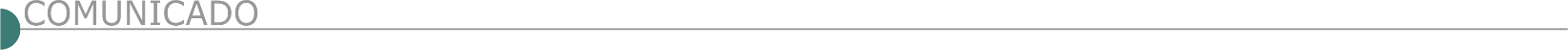 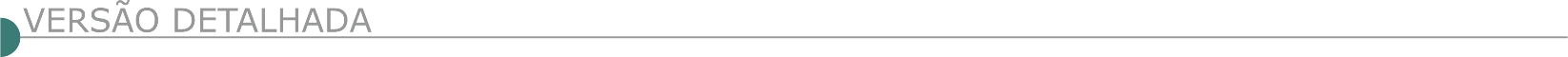 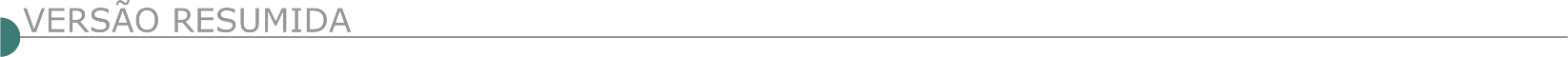  SERVIÇO AUTÔNOMO DE ÁGUA E ESGOTO DE MARIANA/MG - CONCORRÊNCIA PÚBLICA Nº 001/2020Torna público para conhecimento e participação de todo aquele a quem interessar que fará realizar licitação na modalidade de Concorrência Pública nº 001/2020 do tipo Menor Preço Global, destinada à Contratação de empresa de engenharia para execução de obras para implantação da captação complementar no ribeirão Banca do Rego, em Mariana/ MG, em conformidade ao estabelecido no edital do PRC nº 007/2020 e anexos. Data da Realização: 19/05/2020 às 08h00min. O Edital completo deverá ser retirado no setor de licitações do SAAE (Comissão Permanente de Licitações), localizado na Rua José Raimundo Figueiredo, nº 580, Bairro São Cristóvão, CEP: 35.420-000, Mariana/MG, no horário das 07h00min às 11h00min e das 12h00min às 16h00min, no endereço eletrônico www.saaemariana.mg.gov.br ou através do e-mail licitacao@saaemariana.mg.gov.br. Comissão Permanente de Licitações. Informações: tel. (31) 3558-3060.SERVIÇO AUTÔNOMO DE ÁGUA E ESGOTO DE MARIANA/MG - CONCORRÊNCIA PÚBLICA Nº 004/2020Torna público para conhecimento e participação de todo aquele a quem interessar que fará realizar licitação na modalidade de Concorrência Pública nº 004/2020 do tipo Menor Preço Global, destinada à a Contratação de empresa de engenharia para execução de obras para implantação do sistema de abastecimento de água de Águas Claras, distrito de Mariana/MG, em conformidade ao estabelecido no edital do PRC nº 016/2020 e anexos. Data da Realização: 21/05/2020 às 08h00min. O Edital completo deverá ser retirado no setor de licitações do SAAE (Comissão Permanente de Licitações), localizado na Rua José Raimundo Figueiredo, nº 580, Bairro São Cristóvão, CEP: 35.420-000, Mariana/MG, no horário das 07h00min às 11h00min e das 12h00min às 16h00min, no endereço eletrônico www.saaemariana.mg.gov.br ou através do e-mail licitacao@saaemariana.mg.gov.br. Comissão Permanente de Licitações. Informações: tel. (31) 3558-3060.PREFEITURA MUNICIPAL DE ARANTINA/MG - AVISO DE REPUBLICAÇÃO DE LICITAÇÃO - PROCESSO LICITATÓRIO Nº 031/2020 - TOMADA DE PREÇO Nº 02/2020 A Prefeitura Municipal de ARANTINA/MG torna público que receberá os envelopes contendo documentos e propostas, na modalidade TOMADA DE PREÇOS Nº 01/2020, até às 09h00min, do dia 30/04/2020, o tipo menor preço para a CONTRATAÇÃO DE EMPRESA EM REGIME DE EMPREITADA GLOBAL PARA EXECUÇÃO DE CALÇAMENTO EM BLOQUETE EM VÁRIAS RUAS DE ARANTINA/MG, conforme especificações e quantitativos no Anexo II do presente Edital. As informações sobre o edital estão à disposição dos interessados com a CPL, na Rua Juca Pereira, 31, Centro, Arantina/MG, em horário comercial ou pelo telefone (32) 3296-1215. A licitação será regida pela Lei Federal 8.666/93 e suas alterações posteriores, bem como por leis específicas relacionadas ao objeto desta licitação e demais condições fixadas neste edital. PROCESSO LICITATÓRIO Nº 026/2020 - TOMADA DE PREÇO Nº 01/2020A Prefeitura Municipal de ARANTINA/MG torna público que receberá os envelopes contendo documentos e propostas, na modalidade TOMADA DE PREÇOS Nº 01/2020, até às 10h00min, do dia 30/04/2020, o tipo menor preço para a CONTRATAÇÃO DE UMA EMPRESA EM REGIME DE EMPREITADA GLOBAL PARA REFORMA DO PRÉDIO SEDE DO DESTACAMENTO DA POLÍCIA MILITAR DE ARANTINA/MG, conforme especificações e quantitativos no Anexo II do presente Edital. As informações sobre o edital estão à disposição dos interessados com a CPL, na Rua Juca Pereira, 31, Centro, Arantina/MG, em horário comercial ou pelo telefone (32) 3296-1215. A licitação será regida pela Lei Federal 8.666/93 e suas alterações posteriores, bem como por leis específicas relacionadas ao objeto desta licitação e demais condições fixadas neste edital.  PREFEITURA MUNICIPAL DE BOTUMIRIM - LICITAÇÕES E CONTRATOS - TOMADA DE PREÇOS Nº 004/2020 O MUNICÍPIO DE BOTUMIRIM/MG Objeto: Contratação exclusiva de ME/EPP ou Equiparadas nas diretrizes da Lei Complementar 123/06, para execução de obras de recuperação de vias urbanas com PMF (Pré-misturado a frio) – Tapa Buracos, em diversas ruas do município de Botumirim/MG. Entrega dos envelopes e julgamento às 09:00hs do dia 07/05/2020. Mais informações pelo tel.: (38) 3255-1133 – e-mail: licitacaobotu@gmail.com, na página: http://botumirim.mg.gov.br/.LICITAÇÕES E CONTRATOS TOMADA DE PREÇOS Nº 003/2020 O Município de Botumirim/MG torna público, Tomada de Preços 003/2020. Objeto: Contratação de empresa especializada para execução de obras Pavimentação em bloco sextavado de concreto em diversas ruas do município de Botumirim/MG. Entrega dos envelopes e julgamento às 09:00hs do dia 06/05/2020. Mais informações pelo tel.: (38) 3255-1133 – e-mail: licitacaobotu@gmail.com, na página: http://botumirim.mg.gov.br/.LICITAÇÕES E CONTRATOS TOMADA DE PREÇOS Nº 002/2020 O Município de Botumirim/MG torna público, Tomada de Preços nº 002/2020, objeto: Contratação de empresa especializada para execução de obras de Construção de Ponte localizada na comunidade Assentamento Olhos D’Água (Ponte Romário), no município de Botumirim/MG. Entrega dos envelopes e julgamento às 09:00hs do dia 05/05/2020. Mais informações pelo tel.: (38) 3255-1133 – e-mail: licitacaobotu@gmail.com, na página: http://botumirim.mg.gov.br/. PREFEITURA MUNICIPAL DE BUENÓPOLIS/ MG - PROCESSO N.º 021/2020 – CONCORRÊNCIA 004/2020 Objeto: Execução de obra de Pavimentação Asfáltica Sobre as Pedras Poliédricas na Rua Isaú Romero, Bairro Santa Luzia, neste Município – Contrato de Repasse nº 878610/2018. Data:18/05/2020 as 13:00 horas. O Edital se encontra disponível no site http://buenopolis.mg.gov.br/953-2/. Informações: e-mail: licitacao@buenopolis.mg.gov.br.  PREFEITURA MUNICIPAL DE EXTREMA - MG - PROCESSO LICITATÓRIO Nº 115/2020 – CONCORRÊNCIA PÚBLICA Nº 007/2020O Município de Extrema, através da Comissão Permanente de Licitação, torna público que fará realizar às 09:00 horas do dia 15 de maio de 2020, em sua sede Av. Delegado Waldemar Gomes Pinto, 1624, Bairro da Ponte Nova, a habilitação para o Processo Licitatório nº 000115/2020 na modalidade Concorrência Pública nº 000007/2020, objetivando a Contratação de empresa especializada para prestação de serviços de obras de qualificação viária, bem como, elaboração de estudos e projetos executivos a serem executados na ESTRADA MUNICI- PAL FAZENDA FABIANO - BAIRRO PONTE NOVA. Mais informações pelo endereço eletrônico http://extrema.mg.gov.br/licitacoes. PREFEITURA MUNICIPAL DE IBIÁ/MG TOMADA DE PREÇOS Nº 004/2020 A Prefeitura Municipal de Ibiá-MG torna público que, no dia 30/04/2020 às 12:30 horas, realizará licitação na modalidade TOMADA DE PREÇOS nº 004/2020 para a contratação de empresa especializada para execução de Construção da Praça, onde está situado o Poliesportivo Xisto Martins, localizado na Rua 123, s/n°, São Dimas, na Cidade de Ibiá-MG, incluindo materiais e mão de obra. A aquisição do edital será feita através do site www.ibia.mg.gov.br - Maiores informações pelo telefone (34)3631-5754.PREFEITURA MUNICIPAL DE IRAÍ DE MINAS/MG - TOMADA DE PREÇO 002/2020 Torna público que fará realizar às 09:00 horas no dia 30 de abril de 2020, em sua sede na Praça do Rosário nº 04, centro, Tomada de Preço Nº 002/2020, visando a Contratação de empresa especializada para realização de Pavimentação de vias urbanas diversas, com recursos BDMG Urbaniza. Edital completo e maiores informações, poderão ser obtidas na sede da Prefeitura Municipal em horário comercial ou pelo telefone (34) 3845-1210. PREFEITURA MUNICIPAL DE ITINGA/MG – T.P 004/2020 - INSCRITA NO CNPJ 18.348.748/0001-45Realizará licitação na modalidade T.P nº 004/2020, Menor Preço, nos termos da Lei 8.666/93 e do Decreto Municipal Nº 001/2006, destinado a Seleção e Contratação de Pessoa Jurídica para Prestação de Serviços com Fornecimento de Material e Mão de Obra para Execução de Obra de Pavimentação de Vias Públicas no Município, no dia 29/04/2020 as 09:00 horas. O edital completo e maiores informações poderão ser obtidos na sede da prefeitura situada na Av. Prof. Maria Antônia G. Reis, 34, Centro, CEP 39.610- 000, fone/fax (33) 3733-1616, pelo site www.itinga.mg.gov.br ou pelo e-mail licitaitinga@hotmail.com.PREFEITURA MUNICIPAL DE JEQUITIBÁ/MG – TOMADA DE PREÇOS Nº 05/2020, PROCESSO LICITATÓRIO Nº: 40/2020Torna público aos interessados que está realizando licitação pública, instaurada na modalidade Tomada de Preços nº 05/2020, Processo Licitatório nº: 40/2020 - cujo objeto é a contratação de empresa especializada para execução das obras de “CONSTRUÇÃO DE PRAÇA NA COMUNIDADE RURAL DE PINDAÍBAS” O edital está à disposição dos interessados na sede do Município de 2ª a 6ª feira, de 8 horas às 17 horas ou através do site www.jequitiba.mg.gov.br. Os envelopes deverão ser protocolados até às 08 horas e 30 minutos do dia 23/01/2020 (quinta-feira). Mais informações poderão ser obtidas através do telefone (31) 3717-6222 – Lei Federal 8.666/93.PREFEITURA MUNICIPAL DE JOAQUIM FELÍCIO-MG - PROCESSO LICITATÓRIO 021/2020 A Prefeitura Municipal de Joaquim Felício-MG torna público que realizará o Processo licitatório 021/2020, Tomada de Preços 002/2020, para Contratação de pessoa jurídica empresária para executar obra de engenharia objetivando a Reforma e Adequação da EMPOC – Escola Municipal Professora Odília Costa no Município de Joaquim Felício-MG, com fornecimento de materiais, equipamentos e mão de obra pela contratada. Licitação do tipo menor preço por item, sob o regime de execução por empreitada global, na forma do art. 6°, VIII, a), Lei 8666∕93, em atenção à solicitação da Secretaria Municipal da Obras e Infraestrutura. A sessão pública da Comissão de Licitação, oportunidade em que os interessados apresentarão os envelopes de habilitação e proposta, será realizada no dia 08/05/2020, às 09:00, na sede da Prefeitura no endereço abaixo indicado. A íntegra do edital poderá ser obtido: mediante solicitação a ser enviado ao email licitacaoprefjf@gmail.com; no site oficial da Prefeitura de Joaquim Felício-MG, www.joaquimfelicio.mg.gov.br; e pessoalmente, no setor de licitação na Av. Getúlio Vargas, 135, Centro, Joaquim Felício, no horário de 9h às 11h e de 13h às 17h. PROCESSO LICITATÓRIO 022/2020 A Prefeitura Municipal de Joaquim Felício-MG torna público que realizará o Processo licitatório 022/2020, Tomada de Preços 003/2020, para Contratação de pessoa jurídica empresária para executar obra de engenharia objetivando o calçamento com blocos sextavados de concreto (bloquete) com 8,0 cm, da Rua “A” no Conjunto Habitacional Benjamim José Antônio na sede do município de Joaquim Felício/MG, com fornecimento de materiais, equipamentos e mão de obra pela contratada. Licitação do tipo menor preço por item, sob o regime de execução por empreitada global, na forma do art. 6°, VIII, a), Lei 8666∕93, em atenção à solicitação da Secretaria Municipal da Obras e Infraestrutura. A sessão pública da Comissão de Licitação, oportunidade em que os interessados apresentarão os envelopes de habilitação e proposta, será realizada no dia 14/05/2020, às 09:00, na sede da Prefeitura no endereço abaixo indicado. A íntegra do edital poderá ser obtida: mediante solicitação a ser enviado ao email licitacaoprefjf@gmail.com; no site oficial da Prefeitura de Joaquim Felício-MG, www.joaquimfelicio.mg.gov.br; e pessoalmente, no setor de licitação na Av. Getúlio Vargas, 135, Centro, Joaquim Felício, no horário de 9h às 11h e de 13h às 17h. PREFEITURA MUNICIPAL DE JABOTICATUBAS/MG – AVISO DE LICITAÇÃO – PROCESSO LICITATÓRIO Nº 032/2020 - TOMADA DE PREÇOS Nº 004/2020 A Prefeitura Municipal de Jaboticatubas/MG, através de sua Comissão Permanente de Licitação, torna pública a TOMADA DE PREÇOS Nº 004/2020. OBJETO: Contratação de empresa para execução das obras de construção do polo da Academia da Saúde, Porte Intermediário, na Rua Jasmim, B. das Flores – Distrito de São José do Almeida, neste Município de Jaboticatubas/MG com recursos do Ministério da Saúde e do Município. Data: 07 de maio de 2020; Horário: 09 horas; Tipo: Menor preço global; Critério de Julgamento: Preço Global. Maiores informações: Pça Nossa Senhora da Conceição, 38 – Centro, CEP 35.830-000, Jaboticatubas/MG; Telefax: (31)3683-1071; Site: www.jaboticatubas.mg.gov.br; e-mail: licitacao@jaboticatubas.mg.gov.br. PREFEITURA MUNICIPAL DE LADAINHA/MG TOMADA DE PREÇOS Nº 003/2020 Aviso de Licitação. O Município de Ladainha torna público que fará realizar, às 10:30 horas, do dia 11 de maio de 2020, licitação pública na modalidade Tomada de Preços para contratação de serviço para reforma do mercado municipal. Os interessados poderão retirar o Edital no Edifício sede da Prefeitura Municipal de Ladainha, sala da Comissão Permanente de Licitação, localizada na Praça Frei Pedro, 02, Centro, Ladainha-MG ou no site: www.ladainha.mg.gov.br - Informações complementares poderão ser obtidas através do telefone (33) 3524-1277.PREFEITURA MUNICIPAL DE LUMINÁRIAS/MG - PROCESSO LICITATÓRIO Nº 31/2020 – TOMADA DE PREÇOS Nº 02/2020,Para a contratação de empresa para prestação de serviços de mão de obra na operação da ETA (Estação de Tratamento de Água), em atendimento à Secretaria Municipal de Desenvolvimento Urbano. Abertura: 30/04/2020 às 09:30 hs. Edital disponível no endereço site. www.luminarias.mg.gov.br.PREFEITURA MUNICIPAL DE MANHUAÇU-MG TOMADA DE PREÇO Nº. 04/2020 Torna público que se fará realizar abertura de licitação na modalidade Tomada de Preços nº. 04/2020, do tipo Menor Preço, julgamento pelo Menor Valor Global, sob regime de execução por empreitada nos preços unitários, cujo objeto é a Contratação de empresa para reforma da Creche Municipal da Ponte da Aldeia. Sessão dia 06/05/2020 às 13hs15min (protocolo dos envelopes, conforme edital). TOMADA DE PREÇO Nº. 05/2020 Torna público que se fará realizar abertura de licitação na modalidade Tomada de Preços nº. 05/2020, do tipo Menor Preço, julgamento pelo Menor Valor Global, sob regime de execução por Empreitada global, cujo objeto é a Contratação de empresa para execução de faixas elevadas para travessia de pedestres. Sessão dia 07/05/2020 às 13hs15min (protocolo dos envelopes, conforme edital). As informações inerentes a presente publicação estarão disponíveis aos interessados na Prefeitura Municipal de Manhuaçu – Setor de Licitações, situada à Praça Cordovil Pinto Coelho, 460 – Centro. Tel. (33)3339-2712 no horário de 09h00min às 11h00min e 13h00min às 16h00min. Através do e-maillicitamanhuacu@yahoo.com.br ou através do site www.manhuacu.mg.gov.br. PREFEITURA MUNICIPAL DE NATÉRCIA (MG) - SECRETÁRIA MUNICIPAL DE ADMINISTRAÇÃO TOMADA DE PREÇOS Nº 002/2020 - PROCESSO ADMINISTRATIVO 060/2020 AVISO DE LICITAÇÃO  O Prefeito Municipal de Natércia, (MG), Cristiano Antônio Caetano Junho, no uso de suas atribuições legais, faz saber que a Prefeitura Municipal de Natércia (MG), nos termos da Lei 8.666/93, realizará Tomada de Preços Nº 002/2020 objetivando a Contratação de Empresa Para Construção de Postos de Atendimento Médico em Área Rural do Município de Natércia MG. As Propostas Serão Recebidas até as 09:00 horas do dia 30 de abril de 2020. O Edital na integra encontra-se a disposição dos interessados na sede da Prefeitura Municipal de Natércia (MG), sito a Praça Prefeito Justino Lisboa Carneiro, 100, Centro de Natércia (MG). PREFEITURA MUNICIPAL DE NOVA PORTEIRINHA-MG, TORNA PÚBLICO QUE FARÁ REALIZAR TOMADA DE PREÇOS Nº 01/2020DATA: no dia 04 de maio de 2020, às 09:00 horas, na sede da Prefeitura Municipal, localizada Av. Tancredo Neves de Almeida Neves, 260 – Centro, objetivando a execução de campo de futebol com plantio de grama, demarcação, traves de gols e paisagismo com árvores, no município de Nova Porteirinha/ MG para atender o Convênio nº 1671.001784/2019/SEDESE. O edital poderá ser solicitado pelo e-mail: licitacao@novaporteirinha.mg.gov.br e no Site: www.novaporteirinha.mg.gov.br Telefax: (38) PREFEITURA MUNICIPAL DE POMPÉU/ MG - PROCESSO LICITATÓRIO 032/2020– CONCORRÊNCIA PÚBLICA 005/2020O Município de Pompéu/MG torna público que fará realizar-se Processo Licitatório nº 032/2020, Concorrência Pública 005/2020. Objeto: Contratação de empresa para execução de PAVIMENTAÇÃO ASFÃLTICA COM CBUQ EM DIVERSAS RUAS DO MUNICÍPIO, tipo “MENOR PREÇO”, critério de julgamento “MENOR PREÇO GLOBAL”. Data da abertura:19/05/2020 às 09:00h. Informações: Tel.: (37) 3523 1000, ramal 211.O edital poderá ser obtido no e-mail: editaislicitacao@pompeu.mg.gov.br ou site www.pompeu.mg.gov.br. PREFEITURA MUNICIPAL DE PONTE NOVA - MG. AVISO DE LICITAÇÃO. PROCESSO Nº086/2020 – PREGÃO Nº056/2020 Data: 28/04/2020 às 09h00min. Drenagem e calçamento sextavado em diversas ruas e calçada referência no entorno da ESCOLA MUNICIPAL JOSÉ MARIANO. José Geraldo Cremonezi Júnior. (Pregoeiro). Informações gerais e obtenção dos Editais pelo telefone: [31] 3819- 5454, ramais 206 e 207, no horário de 12h00 às 18h00. Obtenção da integra dos Editais à Avenida Caetano Marinho, 306 - Centro, Ponte Nova - MG, CEP 35.430-001 ou no endereço www.pontenova.mg.gov.br. PROCESSO Nº085/2020 – PREGÃO Nº055/2020 Data: 29/04/2020 às 09h00min. Execução de calçamento em bloquete sextavado na Zona rural do Chopotó, Lage do Piranga e Santa Helena e Trecho da Rua Joaquim Machado Guimarães. Júlio Pires Monteiro. (Pregoeiro). Informações gerais e obtenção dos Editais pelo telefone: [31] 3819- 5454, ramais 206 e 207, no horário de 12h00 às 18h00. Obtenção da integra dos Editais à Avenida Caetano Marinho, 306 - Centro, Ponte Nova - MG, CEP 35.430-001 ou no endereço www.pontenova.mg.gov.br. PREFEITURA MUNICIPAL DE POTÉ/ MG - AVISO DE LICITAÇÃO: TOMADA DE PREÇOS Nº 1/2020Objeto da Licitação: contratação de empresa para execução das obras e serviços de construção do sistema de abastecimento de água na comunidade de paranã, com fornecimento total de material e mão de obra. Data e horário da sessão: 29/4/2020, às 9 horas. Interessados poderão retirar o Edital no Edifício sede da Prefeitura Municipal de Poté, sala da CPL, localizada na Av. Getúlio Vargas, nº 306, Centro, Poté ou no site: www.pote.mg.gob.br. Informações complementares poderão ser obtidas através do telefone 33–3525 1237PREFEITURA MUNICIPAL DE RIBEIRÃO VERMELHO/MG - TOMADA DE PREÇOS Nº 002/2020 O Município de Ribeirão Vermelho/MG torna pública a realização de Tomada de Preços nº 002/2020. Objeto: Execução de pavimentação asfáltica sobre o calçamento de pedras irregulares na Rua Santos Dias, mediante maior desconto sobre a tabela SINAPI, relacionados no Termo de Referência, tudo conforme especificações e condições estabelecidas no projeto básico. Edital disponível: site: www.ribeirãovermelho.mg.gov.br. Recebimento dos envelopes: até as 08:45h do dia 30 (trinta) de abril de 2020. Sessão Pública: 30 de abril de 2020, às 09 horas, na sede da Prefeitura Municipal.PREFEITURA MUNICIPAL DE SÃO JOSÉ DA LAPA/MG - TOMADA DE PREÇOS Nº 005/2020 O Município de São José da Lapa torna pública a reabertura da Tomada de Preços nº 005/2020 para Contratação de Empresa especializada em serviços de Engenharia para Construção da Creche no bairro Jardim Encantado, em regime de empreitada por menor preço global, com abertura marcada para o dia 30/04/2020, às 13h00min. Cópia do edital completo no site: www.saojosedalapa.mg.gov.br, Fone: (031) 2010-1122, e-mail: licitacao2@saojosedalapa.mg.gov.br. PREFEITURA MUNICIPAL DE SERRANIA/ MG - EXTRATO DE TOMADA DE PREÇO Nº 06/2020. PROCESSO Nº 80/2020OBJETO: Execução indireta de serviços de engenharia objetivando-se o recapeamento asfáltico à base de CBUQ, no bairro São Pedro II, com fornecimento de material, mão-de-obra, transporte e equipamentos apropriados. Abertura dia 05/05/2020 às 14:00 horas. Edital no site www.serrania.mg.gov.br. TOMADA DE PREÇO Nº 05/2020. PROCESSO Nº 79/2020OBJETO: Execução indireta de serviços de engenharia objetivando-se o recapeamento asfáltico à base de CBUQ, no bairro São Pedro I, com fornecimento de material, mão-de-obra, transporte e equipamentos apropriados. Abertura dia 05/05/2020 às 09:00 horas. Edital no site www.serrania.mg.gov.br. PREFEITURA MUNICIPAL DE VARGINHA-MG AVISO - EDITAL DE LICITAÇÃO Nº 064/2020 TOMADA DE PREÇOS Nº 004/2020 O Município de Varginha(M.G.), pessoa jurídica de direito público interno, inscrito no C.N.P.J./MF sob o nº 18.240.119/0001-05, com sede na Rua Júlio Paulo Marcellini, nº 50 – Vila Paiva, neste ato representado por seu Prefeito Municipal, Sr. Vérdi Lúcio de Melo, torna público a abertura de procedimento licitatório na modalidade TOMADA DE PREÇOS – do tipo Menor Preço, no regime de empreitada por preço global, em conformidade com a Lei Federal nº 8.666/93 e suas alterações e pela Lei Complementar nº 123/2006, alterada pela Lei nº 147/2014, para contratação de serviços na área de engenharia incluindo mão de obra, materiais e disponibilização de equipamentos necessários para execução do remanescente das obras de Revitalização do Centro Comercial do Município de Varginha-M.G., mediante as condições estabelecidas em Edital. Data de Protocolo: até29 / 04 / 2020 às 08h30min. Data Abertura: 29 / 04 / 2020 às 09h00. Informações / Edital: Deptº de Suprimentos do Município – Fone (035) 3690 – 1812. Aquisição do Edital: Mediante acesso ao site www.varginha.mg.gov.br na aba Editais de Licitação.  EMPRESA BAIANA DE ÁGUAS E SANEAMENTO S.A. –EMBASA - SECRETARIA DE INFRAESTRUTURA HÍDRICA E SANEAMENTO - AVISO DA LICITAÇÃO Nº 054/20A Embasa divulga, para conhecimento público, que está aberta a LICITAÇÃO n.º 054/20, que será processada de acordo com as disposições da Lei nº 13303/16, Lei complementar 123/06 e Regulamento Interno de Licitações e Contratos da EMBASA. 1) Objeto: EXECUÇÃO DAS OBRAS DE READECUAÇÃO DA ESTAÇÃO DE ÁGUA E SERVIÇOS COMPLEMENTARES DO SIAA MAIRI. 2) Recebimento de propostas: 14/05/2020 às 14:00 horas. 3) Recursos Financeiros: Próprios. 4) Patrimônio líquido: 20% do valor do objeto ou do Lote. O Edital encontra-se disponível para download no site da Embasa: http://www.embasa2.ba.gov.br/novo/EditaisELicitacoes/Licitacao. As propostas serão recebidas na sala de reuniões da PLC, no Edifício Sede da EMBASA - Centro Administrativo da Bahia. Informações complementares através dos Telefones: (71) 3372-4764/4756 ou pelo e-mail: plc.esclarecimentos@embasa.ba.gov.br. AVISO DA LICITAÇÃO Nº 055/20A Embasa divulga, para conhecimento público, que está aberta a LICITAÇÃO n.º 055/20, que será processada de acordo com as disposições da Lei nº 13303/16, Lei complementar 123/06 e Regulamento Interno de Licitações e Contratos da EMBASA. 1) Objeto: AMPLIAÇÃO E MELHORIAS NA ETA DE TEIXEIRA DE FREITAS. 2) Recebimento de propostas: 15/05/2020 às 09:00 horas. 3) Recursos Financeiros: Próprios. 4) Patrimônio líquido: 20% do valor do objeto ou do Lote. O Edital encontra-se disponível para download no site da Embasa: http://www.embasa2.ba.gov.br/novo/EditaisELicitacoes/Licitacao. As propostas serão recebidas na sala de reuniões da PLC, no Edifício Sede da EMBASA - Centro Administrativo da Bahia. Informações complementares através dos Telefones: (71) 3372-4764/4756 ou pelo e-mail: plc.esclarecimentos@embasa.ba.gov.br. Salvador, 13 de abril de 2020 - Carlos Luís Lessa e Silva - Presidente da Comissão.AVISO DA LICITAÇÃO Nº 046/20A Embasa divulga, para conhecimento público, que está aberta a LICITAÇÃO n.º 046/20, que será processada de acordo com as disposições da Lei nº 13303/16, Lei complementar 123/06 e Regulamento Interno de Licitações e Contratos da EMBASA. 1) Objeto: SERVIÇOS PARA INTEGRAÇÃO DO SISTEMA DE ABASTECIMENTO DE ÁGUA DE SÃO MIGUEL DAS MATAS AO SISTEMA INTEGRADO DE ABASTECIMENTO DE ÁGUA DE SANTO ANTÔNIO DE JESUS. 2) Recebimento de propostas: 25/05/2020 às 14:00 horas. 3) Recursos Financeiros: Redução 75% IRPJ. 4) Patrimônio líquido: 20% do valor do objeto ou do Lote. O Edital encontra-se disponível para download no site da Embasa: http://www.embasa2.ba.gov.br/novo/EditaisELicitacoes/Licitacao. As propostas serão recebidas na sala de reuniões da PLC, no Edifício Sede da EMBASA - Centro Administrativo da Bahia. Informações complementares através dos Telefones: (71) 3372-4764/4756 ou pelo e-mail: plc.esclarecimentos@embasa.ba.gov.br. Salvador, 13 de abril de 2020 - Carlos Luís Lessa e Silva - Presidente da Comissão. http://diarios.egba.ba.gov.br/html/_DODia/DO_frm0.html. GOVERNO DO ESTADO DO RIO GRANDE DO NORTE SECRETARIA DE ESTADO DE PLANEJAMENTO E FINANÇAS AVISOS CONCORRÊNCIAS PÚBLICAS NACIONAIS EDITAL NCB Nº 057/2020 ACORDO DE EMPRÉSTIMO N.º: 8276-BR - PROCESSO 00210038008282/2019-27. O Governo do Rio Grande do Norte, através da Secretaria de Estado do Planejamento e das Finanças - SEPLAN, Projeto RN Sustentável (Governo Cidadão) - Acordo de Empréstimo 8276-BR, COMUNICA aos interessados a se habilitarem e apresentarem Propostas, visando execução de serviço na área de Engenharia Civil, devidamente credenciada junto ao CREA, do tipo POR LOTES, para a Execução de Obra a serem prestados conforme projeto arquitetônico, estrutural, elétrico e sanitário, necessários a complementação das edificações das Centrais do Cidadão na Cidade de Nova Cruz/RN, Macaíba/RN e Zona Sul, em Natal-RN, nos valores estimados de: Lote I - Central do Cidadão de Nova Cruz: R$ 1.314.361,76 (Hum milhão, trezentos e catorze mil, trezentos e sessenta e um reais e setenta e seis centavos), Lote II - Central do Cidadão de Macaíba/RN: R$ 1.998.568,64 (Hum milhão, novecentos e noventa e oito mil, quinhentos e sessenta e oito reais e sessenta e quatro centavos) e Lote III - Central do Cidadão da Zona Sul (Natal): R$ 1.739.898,42 (Hum milhão, setecentos e trinta e nove mil, oitocentos e noventa e oito reais e quarenta e dois centavos), perfazendo um valor global de: R$ 5.095.807,41 (cinco milhões, noventa e cinco mil, oitocentos e sete reais e quarenta e um centavos). O Licitante deverá apresentar Proposta individualizada para cada um dos Lotes. Considerando as recomendações da Organização Mundial de Saúde (OMS) e das autoridades sanitárias do País e do Estado, no sentido de se buscar diminuir a aglomeração e o fluxo de pessoas em espaços coletivos mediante o isolamento social, para mitigar a disseminação do novo coronavírus (COVID-19); Considerando a necessidade de manutenção da prestação dos serviços públicos; Estamos reaprazando a sessão da NCB 57/2020, que estava marcada para dia 16/04/2020, no sentido de que as Propostas deverão ser entregues na Comissão Especial Mista de Aquisições e Licitações do Projeto Governo Cidadão, localizada na Secretária de Estado do Planejamento e das Finanças, Centro Administrativo do Estado - BR 101, km 0, Lagoa Nova, Natal/RN, até às 14:00 horas do dia 07 de maio de 2020, acompanhadas de Garantia de Proposta no valor de: Lote I - Nova Cruz/RN: R$ 65.000,00 (sessenta e cinco mil reais), no caso de Garantia ou Caução Bancária, Fiança Bancária ou Carta de Crédito Irrevogável e Cheque Administrativo e, no caso de Seguro Garantia, R$ 197.000,00 (cento e noventa e sete mil reais), emitido por uma seguradora, aceitável pelo Contratante, Lote II: Central do Cidadão de Macaíba/RN: R$ 99.000,00 (noventa e nove mil reais), no caso de Garantia ou Caução Bancária, Fiança Bancária ou Carta de Crédito Irrevogável e Cheque Administrativo e, no caso de Seguro Garantia, R$ 299.000,00 (duzentos e noventa e nove mil reais), emitido por uma seguradora, aceitável pelo Contratante, e Lote III - Natal - Zona Sul: R$ 86.000,00 (oitenta e seis mil reais), no caso de Garantia ou Caução Bancária, Fiança Bancária ou Carta de Crédito Irrevogável e Cheque Administrativo e no caso de Seguro Garantia: R$ 260.000,00 (duzentos e sessenta mil reais), e serão abertas no dia 08/05/2020, às 10:00 horas; A sessão poderá se dar por videoconferência, caso se mantenham as ordem de isolamento e medidas de prevenção ao contágio pelo novo coronavírus (COVID-19), conforme Decreto nº 29.599, de 08 de abril de 2020, publicado em 09/04/2020 no Diário Oficial do Estado, o qual dispõe também sobre a realização de sessões presenciais de licitação e dá outras providências; Caso a sessão ocorra por videoconferência, os licitantes serão comunicados através do site do projeto os detalhes para a participação e os procedimentos serão divulgados em tempo hábil para a viabilização da participação dos interessados.EDITAL NCB Nº 61/2020 ACORDO DE EMPRÉSTIMO Nº: 8276-BR - PROCESSO N°. 00210036.000037/2020-25Considerando as recomendações da Organização Mundial de Saúde (OMS) e das autoridades sanitárias do País e do Estado, no sentido de se buscar diminuir a aglomeração e o fluxo de pessoas em espaços coletivos mediante o isolamento social, para mitigar a disseminação do novo coronavírus (COVID-19); Considerando a necessidade de manutenção da prestação dos serviços públicos; O Estado do Rio Grande do Norte, através da Secretaria de Estado do Planejamento e das Finanças - SEPLAN, Projeto RN Sustentável (Governo Cidadão) - Acordo de Empréstimo 8276-BR, COMUNICA aos interessados a se habilitarem e apresentarem Propostas, para a Contratação de Pessoa Jurídica visando à contratação de empresa especializada na área de Engenharia Civil, devidamente credenciada junto ao CREA, para execução da obra de pavimentação da ESTRADA DA PRODUÇÃO TRECHO I: Entroncamento do Acesso Sul do Aeroporto/Entroncamento da RN 312: Serrinha; e ESTRADA DA PRODUÇÃO TRECHO II: Entroncamento Estrada da Produção I/Boa Vista, no Estado do Rio Grande do Norte, com valor global estimado de: R$ 22.879.535,32 (vinte e dois milhões, oitocentos e setenta e nove mil, quinhentos e trinta e cinco reais e trinta e dois centavos), o seguinte: A sessão pública da NCB n°. 61/2020 inicialmente marcada para dia 15/04/2020, será remarcada para o dia 04 de maio de 2020, às 14h00min, devendo as propostas serem entregues na sala da Comissão Especial Mista de Aquisições e Licitações do Projeto Governo Cidadão, localizada na Secretária de Estado do Planejamento e das Finanças, Centro Administrativo do Estado - BR 101, km 0, Lagoa Nova, Natal/RN, acompanhadas de Garantia de Proposta no valor de: R$ 1.140.000,00 (hum milhão cento e quarenta mil reais), no caso de Garantia ou Caução Bancária, Fiança Bancária ou Carta de Crédito Irrevogável e Cheque Administrativo, no caso de Seguro Garantia, R$ 3.430.000,00 (três milhões, quatrocentos e trinta mil reais), emitido por uma seguradora, aceitável pelo Contratante, e serão abertas no dia 05/05/2020, às 10h00min.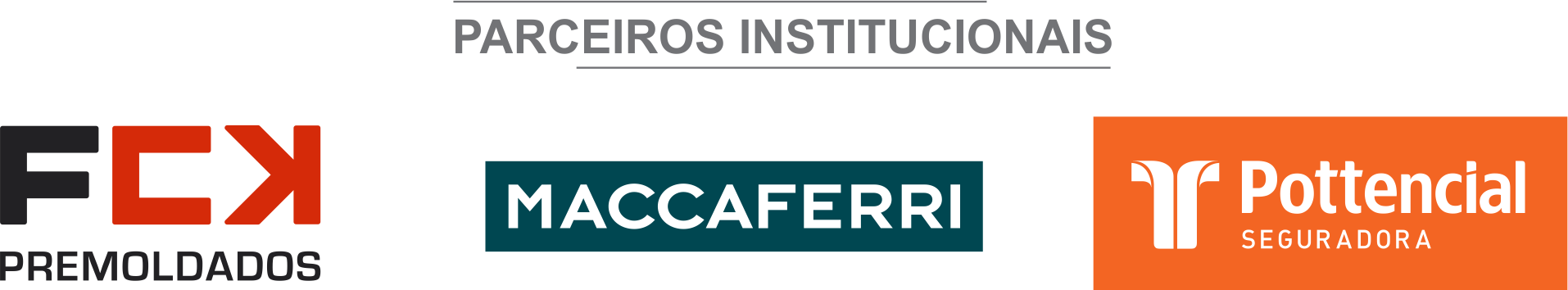 ÓRGÃO:                  SMOBI - SECRETARIA MUNICIPAL DEOBRAS E INFRAESTRUTURACOMUNICADO - REALIZAÇÃO DE LICITAÇÕES NA MODALIDADE RDC ELETRÔNICOA Secretaria Municipal de Obras e Infraestrutura e a SUDECAP - Superintendência de Desenvolvimento da Capital informam que passarão a realizar suas licitações na modalidade RDC – Regime Diferenciado de Contratações em meio ELETRÔNICO, através da utilização do Sistema Comprasnet, mantido pelo Governo Federal.Os fornecedores interessados em participar das futuras licitações devem providenciar seu cadastro para acesso ao sistema através do site <http:// www.comprasgovernamentais.gov.br >. O credenciamento dar-se-á pela atribuição de chave de identificação e de senha, pessoal e intransferível, para acesso ao Sistema Comprasnet, provido pela Secretaria de Logística e Tecnologia da Informação – SLTI do Ministério da Economia, por meio do sítio eletrônico <http:// www.comprasgovernamentais.gov.br >.O credenciamento do Licitante dependerá de registro cadastral atualizado no Sistema de Cadastramento Unificado de Fornecedores – SICAF através do site http:// www.comprasgovernamentais.gov.br >. O cadastramento e atualização de dados é feito pelo próprio fornecedor, com certificado digital, diretamente na plataforma do SICAF. Em breve serão divulgados os primeiros avisos de licitação na modalidade RDC eletrônico, motivo pelo qual alertamos aos fornecedores que providenciem seus cadastros viabilizando sua participação nos próximos certames.OBSERVAÇÕES - Publicação: Diário Oficial do Município, Terça-feira, 14 de abril de 2020 - Pág. 3 - http://portal6.pbh.gov.br/dom/Files/dom5995%20-%20assinado.pdf. ÓRGÃO LICITANTE: COPASA-MG EDITAL: Nº CPLI. 1120200019Endereço: Rua Carangola, 606, térreo, bairro Santo Antônio, Belo Horizonte/MG.Informações: Telefone: (31) 3250-1618/1619. Fax: (31) 3250-1670/1317. E-mail: cpli@copasa.com.br. Endereço: Rua Carangola, 606, térreo, bairro Santo Antônio, Belo Horizonte/MG.Informações: Telefone: (31) 3250-1618/1619. Fax: (31) 3250-1670/1317. E-mail: cpli@copasa.com.br. OBJETO: SELECIONAR, DENTRE AS PROPOSTAS APRESENTADAS, A PROPOSTA CONSIDERADA MAIS VANTAJOSA, DE ACORDO COM OS CRITÉRIOS ESTABELECIDOS NESTE EDITAL, VISANDO A EXECUÇÃO, COM FORNECIMENTO PARCIAL DE MATERIAIS, DAS OBRAS E SERVIÇOS DE LIGAÇÕES PREDIAIS DE ÁGUA E ESGOTO, BEM COMO DE MANUTENÇÃO DE REDES COM DIÂMETROS MENORES QUE DN 200 PARA ÁGUA E DN 300 PARA ESGOTO, NA CIDADE DE VARGINHA / MG.DATAS: Entrega: 08/05/2020, até às 08:30.Abertura: 08/05/2020, às 08:30.Prazo de execução: 12 meses. VALORESVALORESVALORESVALORESValor Estimado da ObraCapital Social Igual ou SuperiorGarantia de PropostaValor do EditalR$ 2.721.472,82R$ -R$ -R$ -CAPACIDADE TÉCNICA:  Rede de esgoto com diâmetro igual ou superior a 200 mm;  Correção de vazamento de água ou construção de rede de água  Manutenção de rede de esgoto;  Manutenção de ligação predial de esgoto;CAPACIDADE TÉCNICA:  Rede de esgoto com diâmetro igual ou superior a 200 mm;  Correção de vazamento de água ou construção de rede de água  Manutenção de rede de esgoto;  Manutenção de ligação predial de esgoto;CAPACIDADE TÉCNICA:  Rede de esgoto com diâmetro igual ou superior a 200 mm;  Correção de vazamento de água ou construção de rede de água  Manutenção de rede de esgoto;  Manutenção de ligação predial de esgoto;CAPACIDADE TÉCNICA:  Rede de esgoto com diâmetro igual ou superior a 200 mm;  Correção de vazamento de água ou construção de rede de água  Manutenção de rede de esgoto;  Manutenção de ligação predial de esgoto;CAPACIDADE OPERACIONAL:  Rede de esgoto com diâmetro igual ou superior a 150 mm e com extensão igual ou superior a 100 metros,  Rede de esgoto de PVC e/ou manilha cerâmica e/ou concreto e/ou ferro fundido com diâmetro igual ou superior a 200 mm e com extensão igual ou superior a 100 metros,  Correção de vazamento de água em rede e/ou ramal, em pista e/ou passeio, em qualquer diâmetro, com quantidade igual ou superior a 650 unidades ou rede de água com diâmetro igual ou superior a 50 (cinquenta) mm e com extensão igual ou superior a 1.200 m;  Manutenção de rede de esgoto em pista e/ou passeio, com qualquer profundidade, com quantidade igual ou superior a 1.300 m, sendo que cada unidade de manutenção de rede de esgoto corresponde a 4 metros de manutenção de rede de esgoto;  Manutenção de ligação predial de esgoto em pista e/ou passeio, com quantidade igual ou superior a 300 metros, sendo que cada unidade de manutenção de ligação de esgoto corresponde a 2 metros de manutenção de ligação de esgoto;  Pavimento asfáltico (CBUQ e/ou PMF), com quantidade igual ou superior a 700 m²;CAPACIDADE OPERACIONAL:  Rede de esgoto com diâmetro igual ou superior a 150 mm e com extensão igual ou superior a 100 metros,  Rede de esgoto de PVC e/ou manilha cerâmica e/ou concreto e/ou ferro fundido com diâmetro igual ou superior a 200 mm e com extensão igual ou superior a 100 metros,  Correção de vazamento de água em rede e/ou ramal, em pista e/ou passeio, em qualquer diâmetro, com quantidade igual ou superior a 650 unidades ou rede de água com diâmetro igual ou superior a 50 (cinquenta) mm e com extensão igual ou superior a 1.200 m;  Manutenção de rede de esgoto em pista e/ou passeio, com qualquer profundidade, com quantidade igual ou superior a 1.300 m, sendo que cada unidade de manutenção de rede de esgoto corresponde a 4 metros de manutenção de rede de esgoto;  Manutenção de ligação predial de esgoto em pista e/ou passeio, com quantidade igual ou superior a 300 metros, sendo que cada unidade de manutenção de ligação de esgoto corresponde a 2 metros de manutenção de ligação de esgoto;  Pavimento asfáltico (CBUQ e/ou PMF), com quantidade igual ou superior a 700 m²;CAPACIDADE OPERACIONAL:  Rede de esgoto com diâmetro igual ou superior a 150 mm e com extensão igual ou superior a 100 metros,  Rede de esgoto de PVC e/ou manilha cerâmica e/ou concreto e/ou ferro fundido com diâmetro igual ou superior a 200 mm e com extensão igual ou superior a 100 metros,  Correção de vazamento de água em rede e/ou ramal, em pista e/ou passeio, em qualquer diâmetro, com quantidade igual ou superior a 650 unidades ou rede de água com diâmetro igual ou superior a 50 (cinquenta) mm e com extensão igual ou superior a 1.200 m;  Manutenção de rede de esgoto em pista e/ou passeio, com qualquer profundidade, com quantidade igual ou superior a 1.300 m, sendo que cada unidade de manutenção de rede de esgoto corresponde a 4 metros de manutenção de rede de esgoto;  Manutenção de ligação predial de esgoto em pista e/ou passeio, com quantidade igual ou superior a 300 metros, sendo que cada unidade de manutenção de ligação de esgoto corresponde a 2 metros de manutenção de ligação de esgoto;  Pavimento asfáltico (CBUQ e/ou PMF), com quantidade igual ou superior a 700 m²;CAPACIDADE OPERACIONAL:  Rede de esgoto com diâmetro igual ou superior a 150 mm e com extensão igual ou superior a 100 metros,  Rede de esgoto de PVC e/ou manilha cerâmica e/ou concreto e/ou ferro fundido com diâmetro igual ou superior a 200 mm e com extensão igual ou superior a 100 metros,  Correção de vazamento de água em rede e/ou ramal, em pista e/ou passeio, em qualquer diâmetro, com quantidade igual ou superior a 650 unidades ou rede de água com diâmetro igual ou superior a 50 (cinquenta) mm e com extensão igual ou superior a 1.200 m;  Manutenção de rede de esgoto em pista e/ou passeio, com qualquer profundidade, com quantidade igual ou superior a 1.300 m, sendo que cada unidade de manutenção de rede de esgoto corresponde a 4 metros de manutenção de rede de esgoto;  Manutenção de ligação predial de esgoto em pista e/ou passeio, com quantidade igual ou superior a 300 metros, sendo que cada unidade de manutenção de ligação de esgoto corresponde a 2 metros de manutenção de ligação de esgoto;  Pavimento asfáltico (CBUQ e/ou PMF), com quantidade igual ou superior a 700 m²;ÍNDICES ECONÔMICOS: ILG – ILC – ISG igual ou maior (≥) a 1,0ÍNDICES ECONÔMICOS: ILG – ILC – ISG igual ou maior (≥) a 1,0ÍNDICES ECONÔMICOS: ILG – ILC – ISG igual ou maior (≥) a 1,0ÍNDICES ECONÔMICOS: ILG – ILC – ISG igual ou maior (≥) a 1,0OBSERVAÇÕES: - Consórcio: Conforme edital. Sr. Júlio César Leitão Rodrigues ou outro empregado da COPASA MG, do dia 14 de abril de 2020 ao dia 07 de maio de 2020. O agendamento da visita poderá ser feito pelo email: julio.rodrigues@copasa.com.br ou pelo telefone (35)99939-1722. A visita será realizada na Rua Maria Paiva Pinto, s/n, Vila Paiva, em Varginha / MG. Clique aqui para obter informações do edital. OBSERVAÇÕES: - Consórcio: Conforme edital. Sr. Júlio César Leitão Rodrigues ou outro empregado da COPASA MG, do dia 14 de abril de 2020 ao dia 07 de maio de 2020. O agendamento da visita poderá ser feito pelo email: julio.rodrigues@copasa.com.br ou pelo telefone (35)99939-1722. A visita será realizada na Rua Maria Paiva Pinto, s/n, Vila Paiva, em Varginha / MG. Clique aqui para obter informações do edital. OBSERVAÇÕES: - Consórcio: Conforme edital. Sr. Júlio César Leitão Rodrigues ou outro empregado da COPASA MG, do dia 14 de abril de 2020 ao dia 07 de maio de 2020. O agendamento da visita poderá ser feito pelo email: julio.rodrigues@copasa.com.br ou pelo telefone (35)99939-1722. A visita será realizada na Rua Maria Paiva Pinto, s/n, Vila Paiva, em Varginha / MG. Clique aqui para obter informações do edital. OBSERVAÇÕES: - Consórcio: Conforme edital. Sr. Júlio César Leitão Rodrigues ou outro empregado da COPASA MG, do dia 14 de abril de 2020 ao dia 07 de maio de 2020. O agendamento da visita poderá ser feito pelo email: julio.rodrigues@copasa.com.br ou pelo telefone (35)99939-1722. A visita será realizada na Rua Maria Paiva Pinto, s/n, Vila Paiva, em Varginha / MG. Clique aqui para obter informações do edital. 